Lab #3 - StabilizationBelow are the instructions for the exercises you will be performing.You can add small single-legged jumps to challenge your stabilization and balance….but please progress slowly to this option so you avoid injury.Core StabilizationPerform 12-20 repetitionsCore StabilizationPerform 12-20 repetitionsBalance StabilizationPerform 12-20 repetitionsBalance StabilizationPerform 12-20 repetitionsFloor BridgeProgressions:Contract Transversus Abdominus firstPerform floor bridgeStraighten one leg with bridge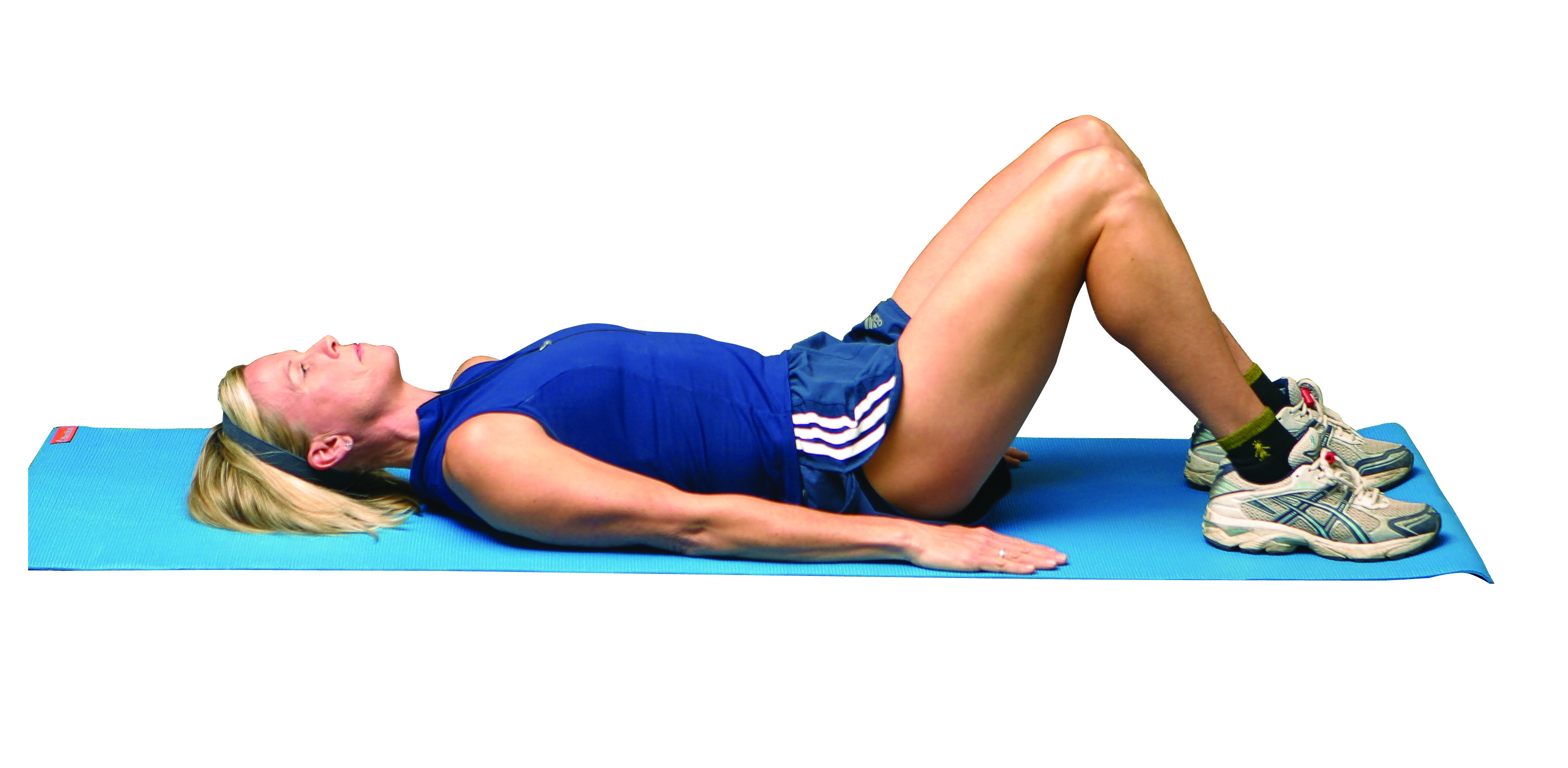 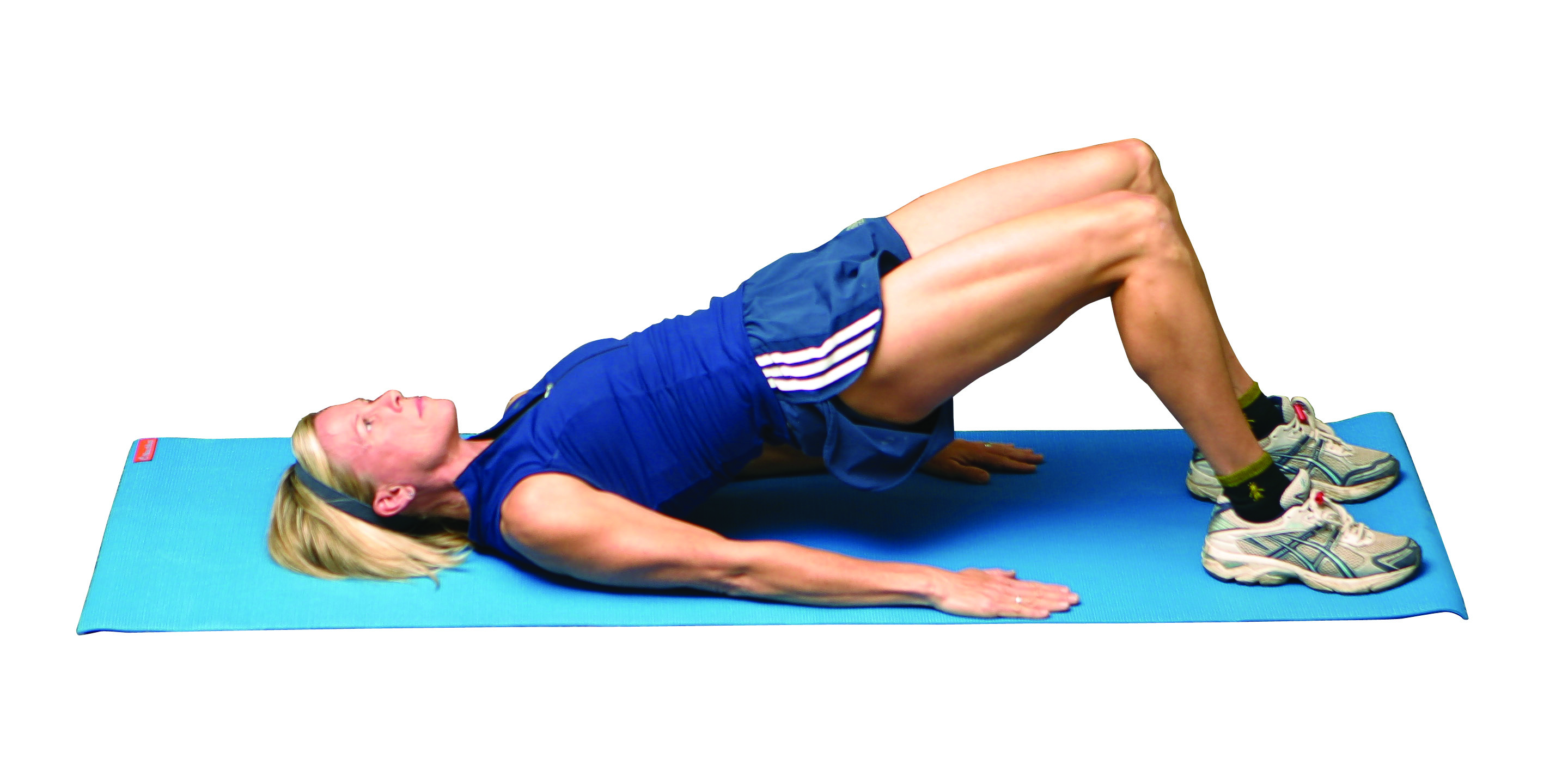 Prone Iso-AbProgressions:Contract Transversus Abdominus firstPerform plankLift 1 legBring leg to side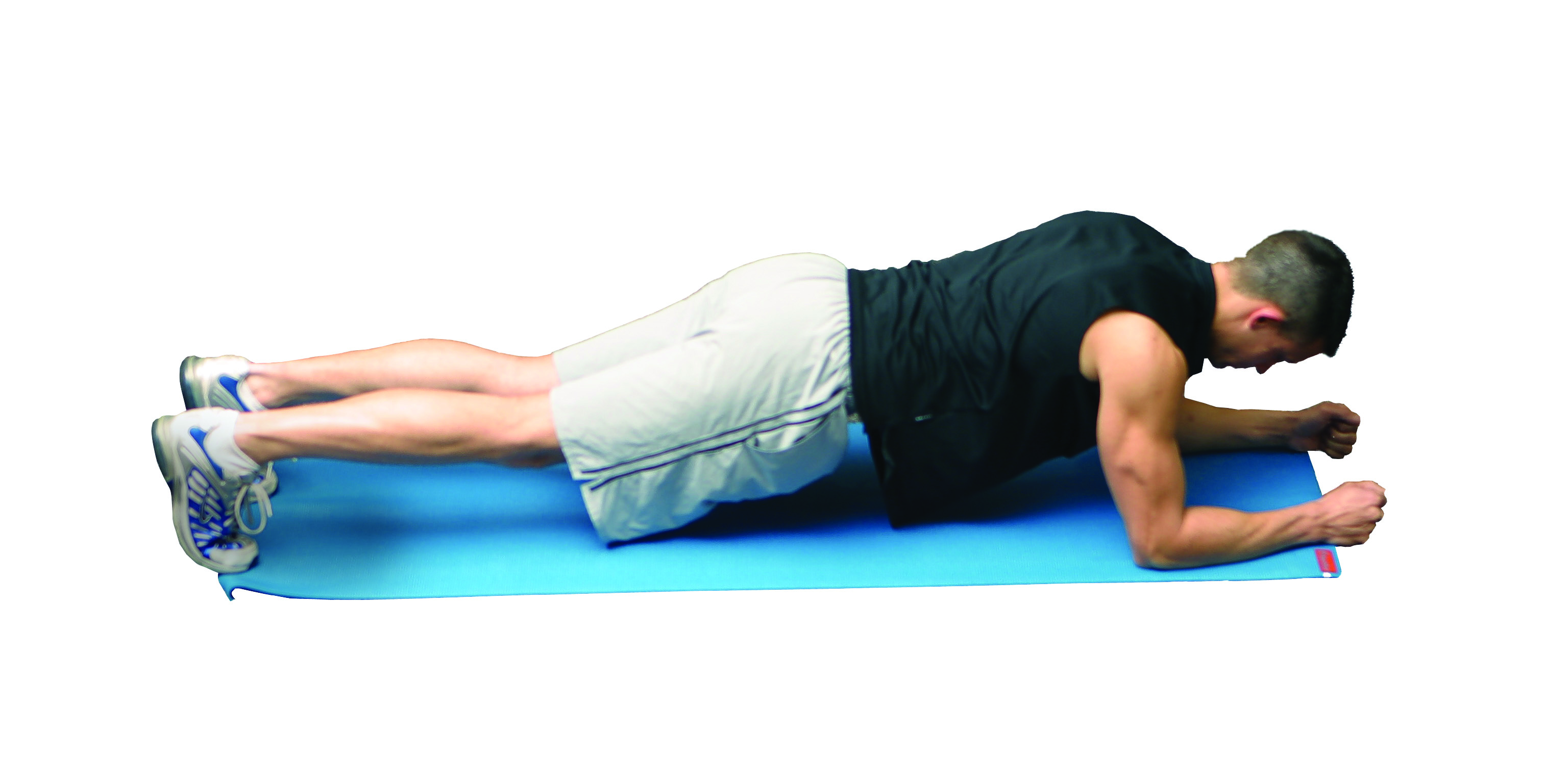 Single-leg BalanceProgressions:Hold for 15 seconds1 eye closed2 eyes closedRotating headCover ears/eyes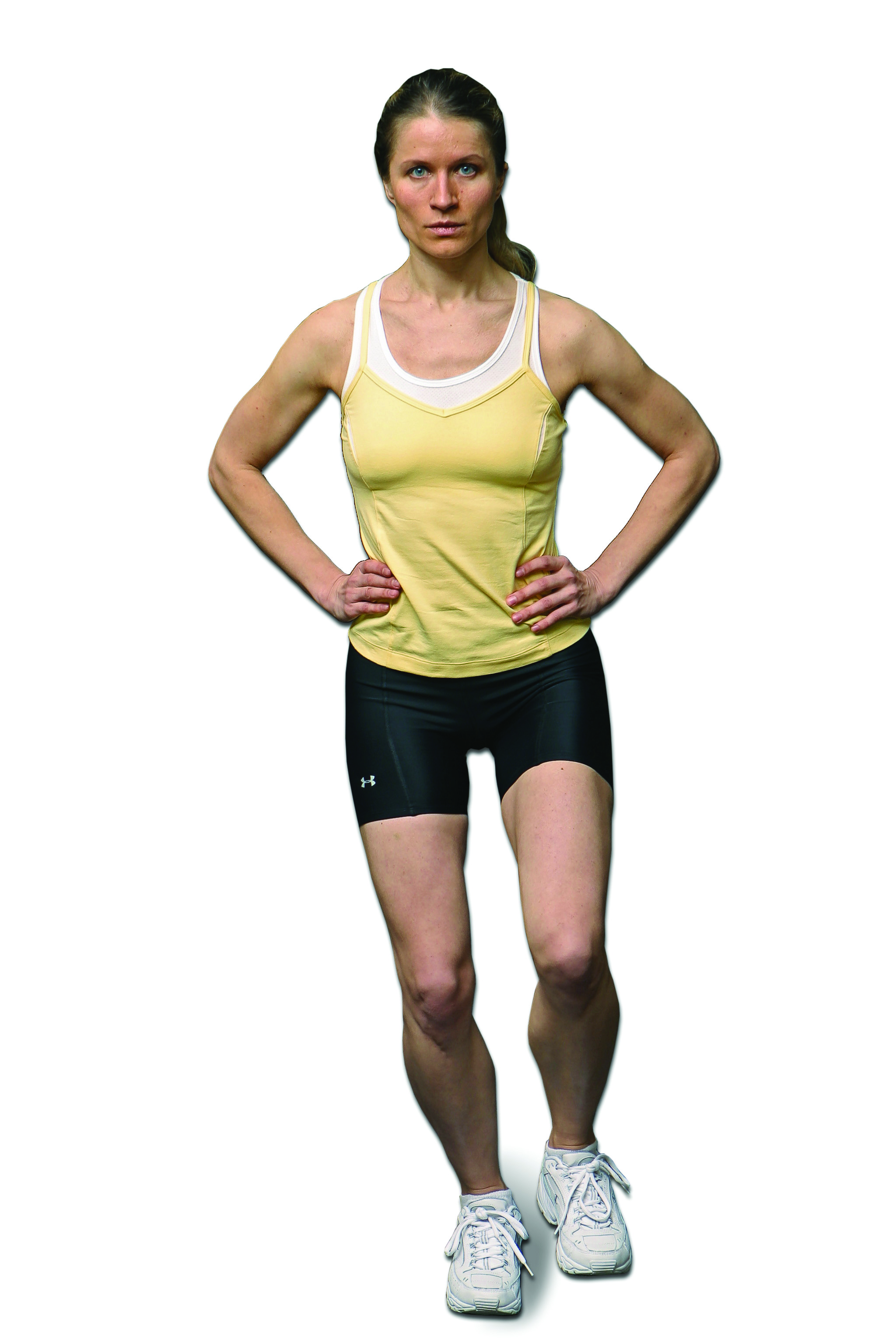 Single-leg Balance ReachProgressions:Reach to the sideTurn & reach behindClose eyes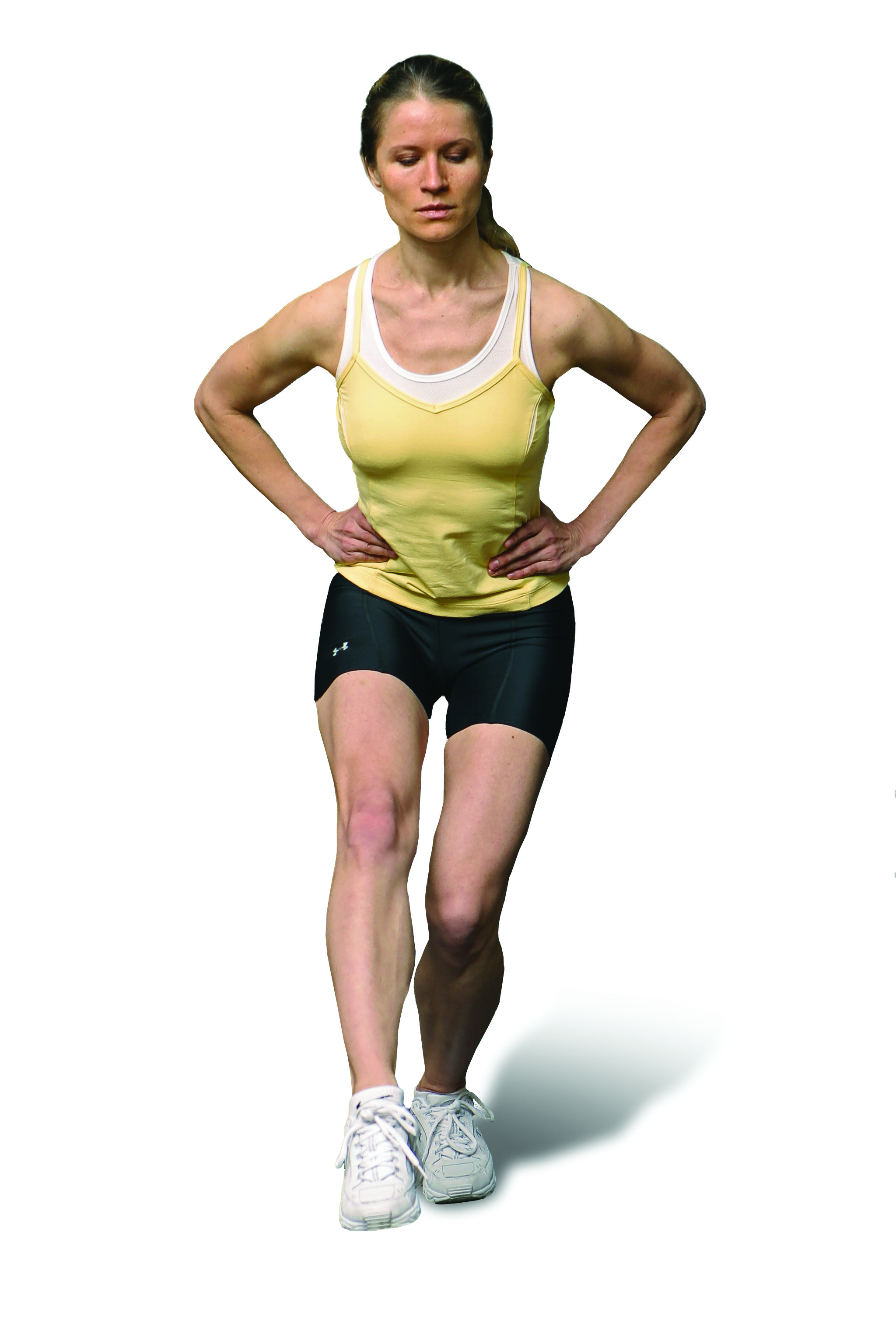 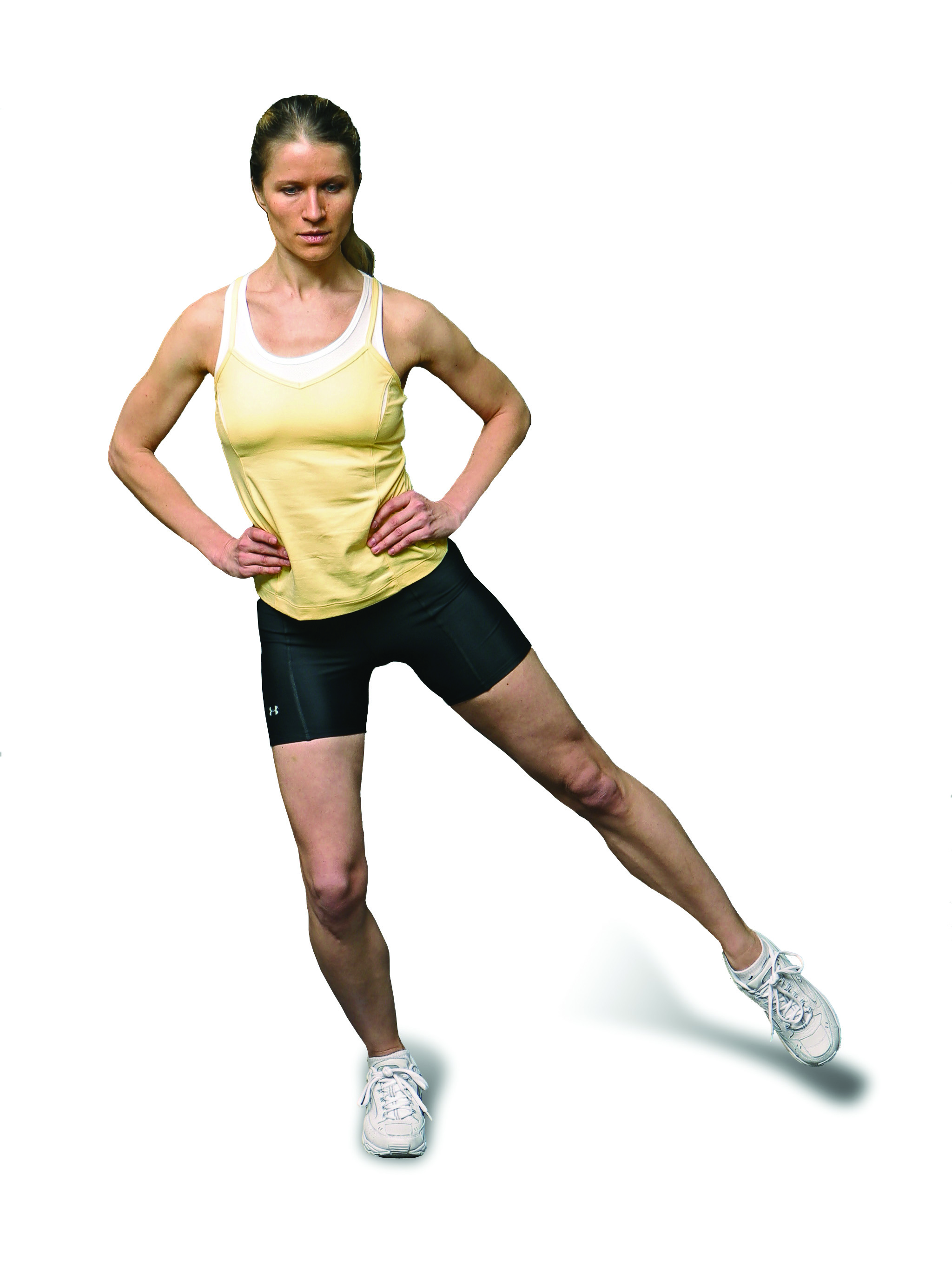 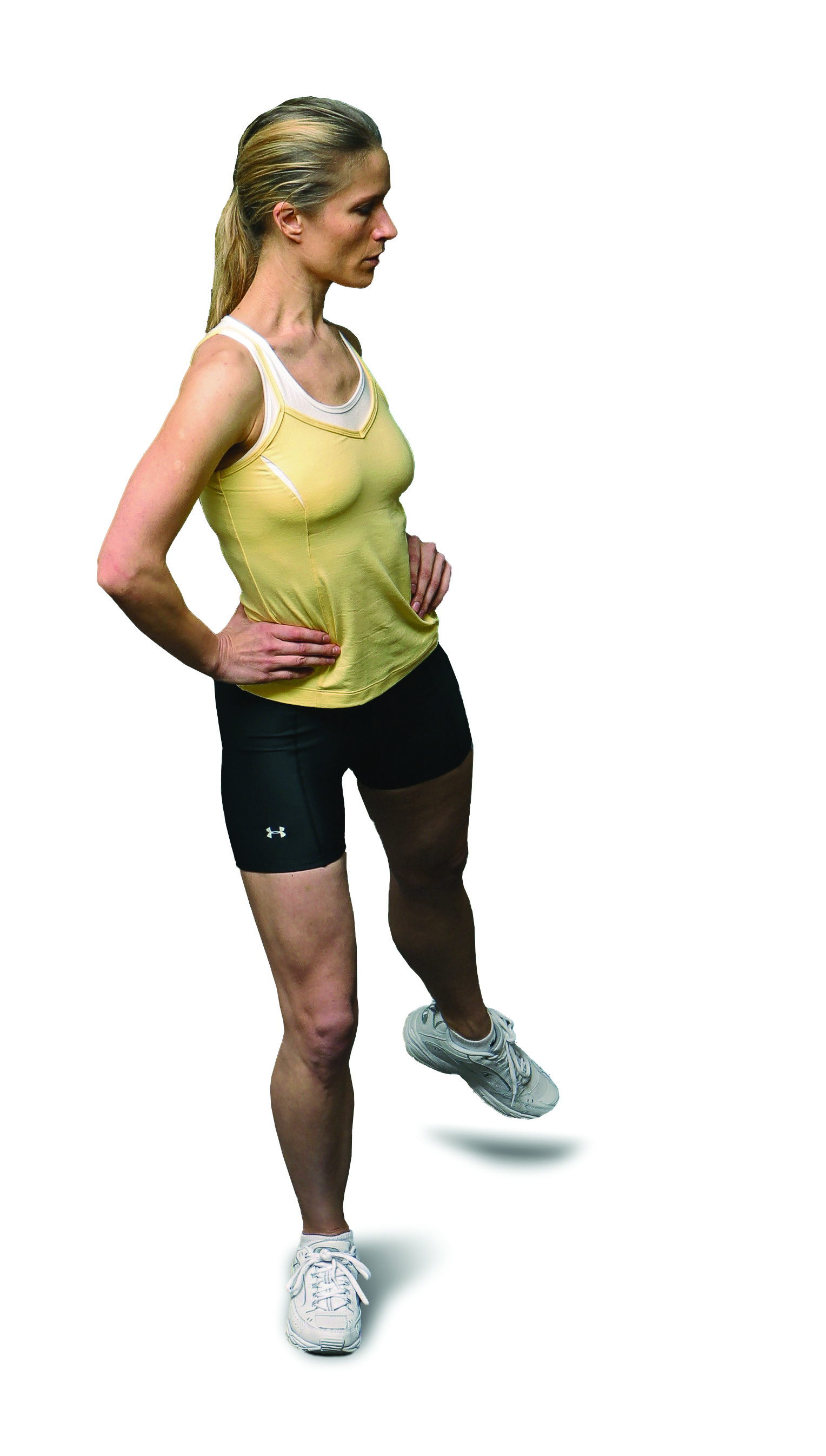 Core StrengthPerform 8-12 repetitionsCore StrengthPerform 8-12 repetitionsBalance StrengthPerform 8-12 repetitionsBalance StrengthPerform 8-12 repetitionsFloor CrunchProgressions:Hands behind earsHands overhead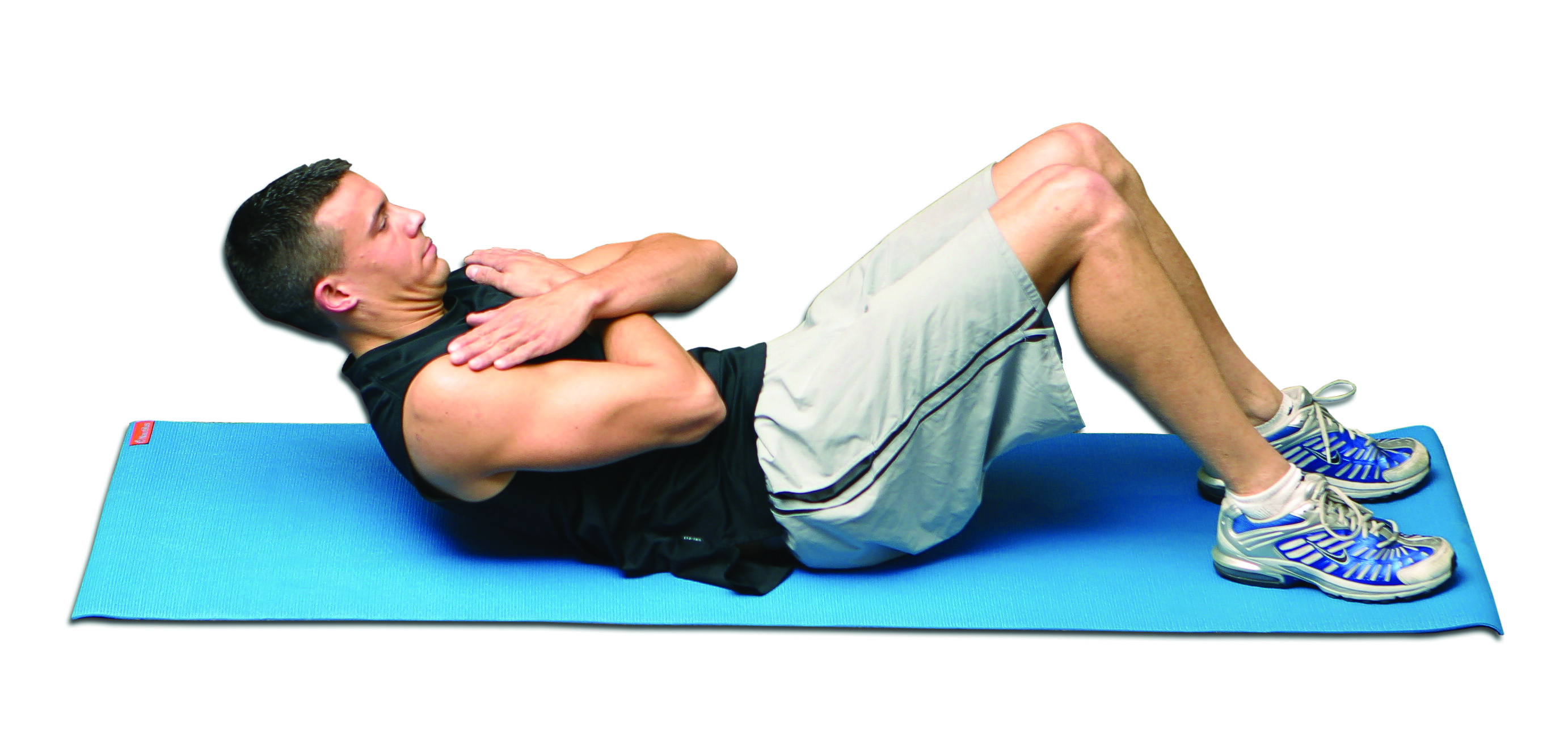 Trunk RotationProgressions:Change modalityAdd unstable surface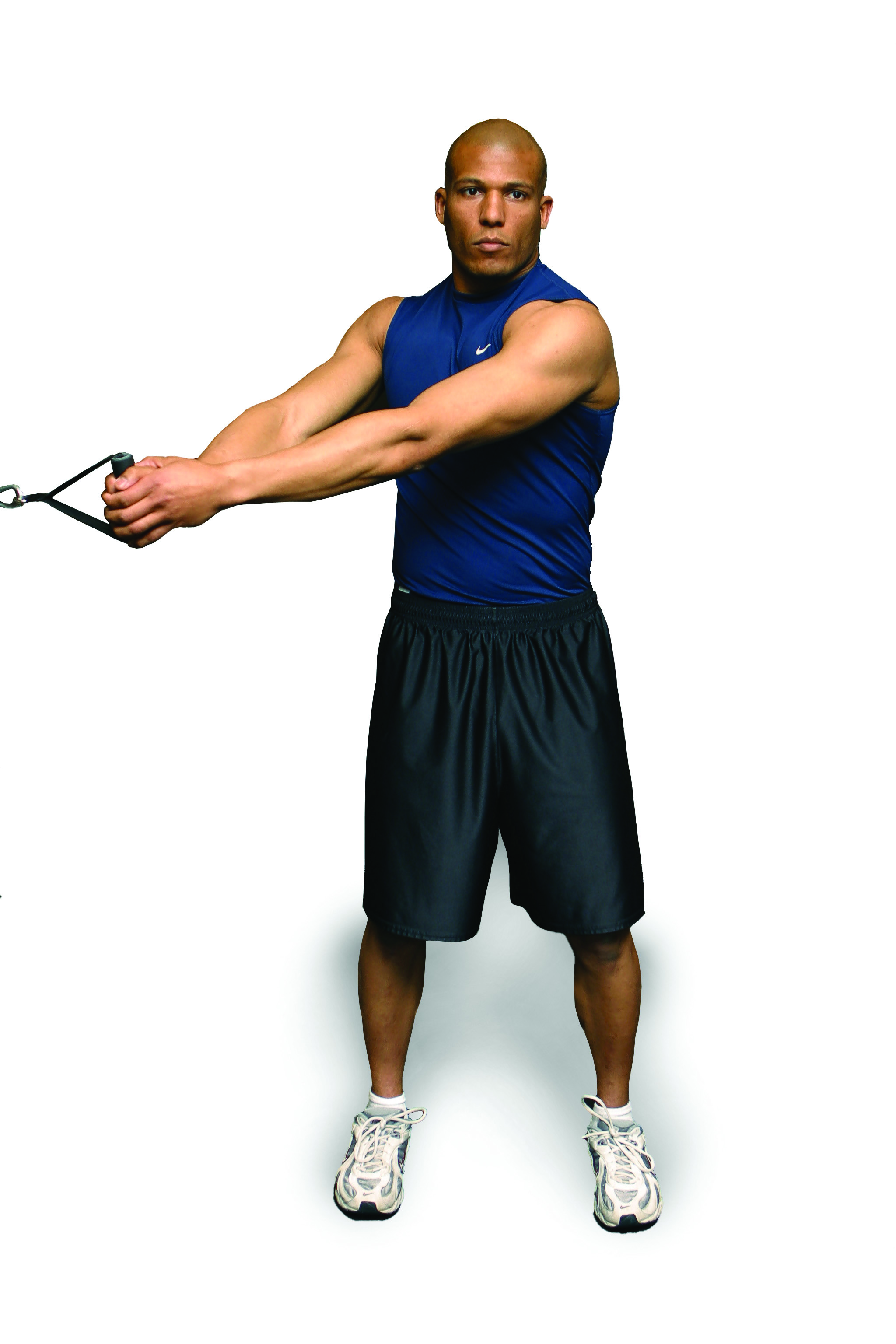 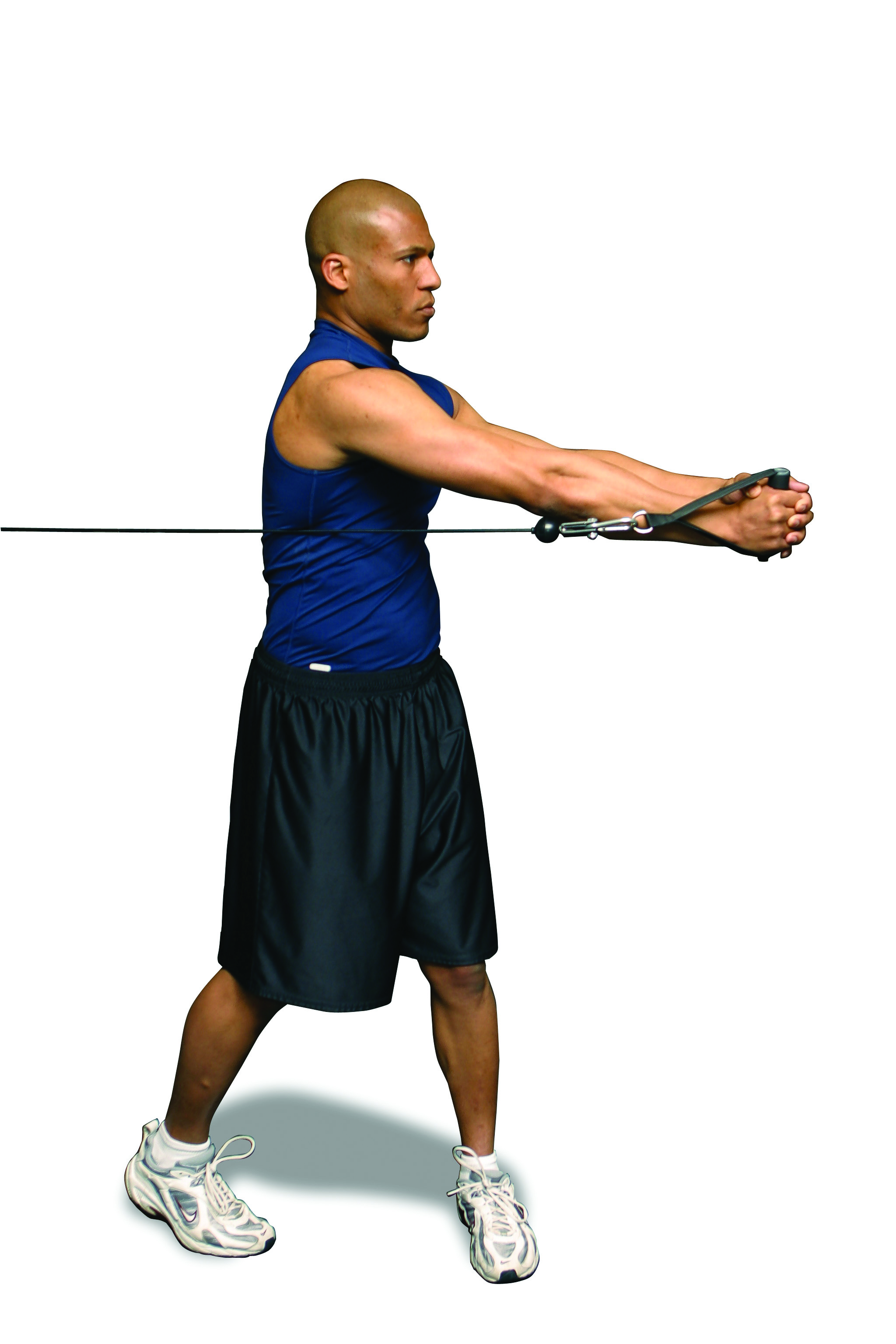 Single-leg SquatProgressions:Hands on hipsHands toward footEyes closedAdd unstable surface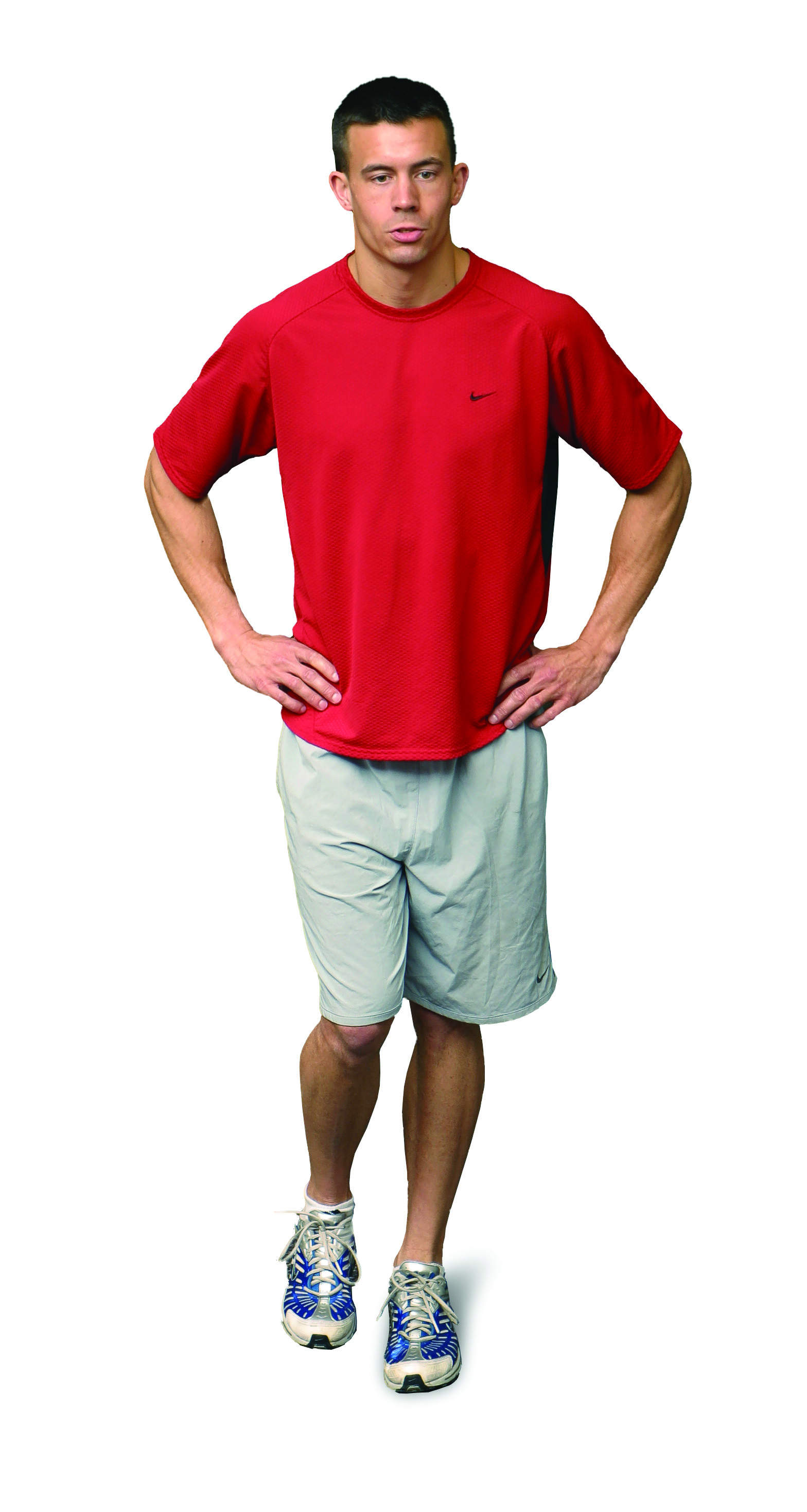 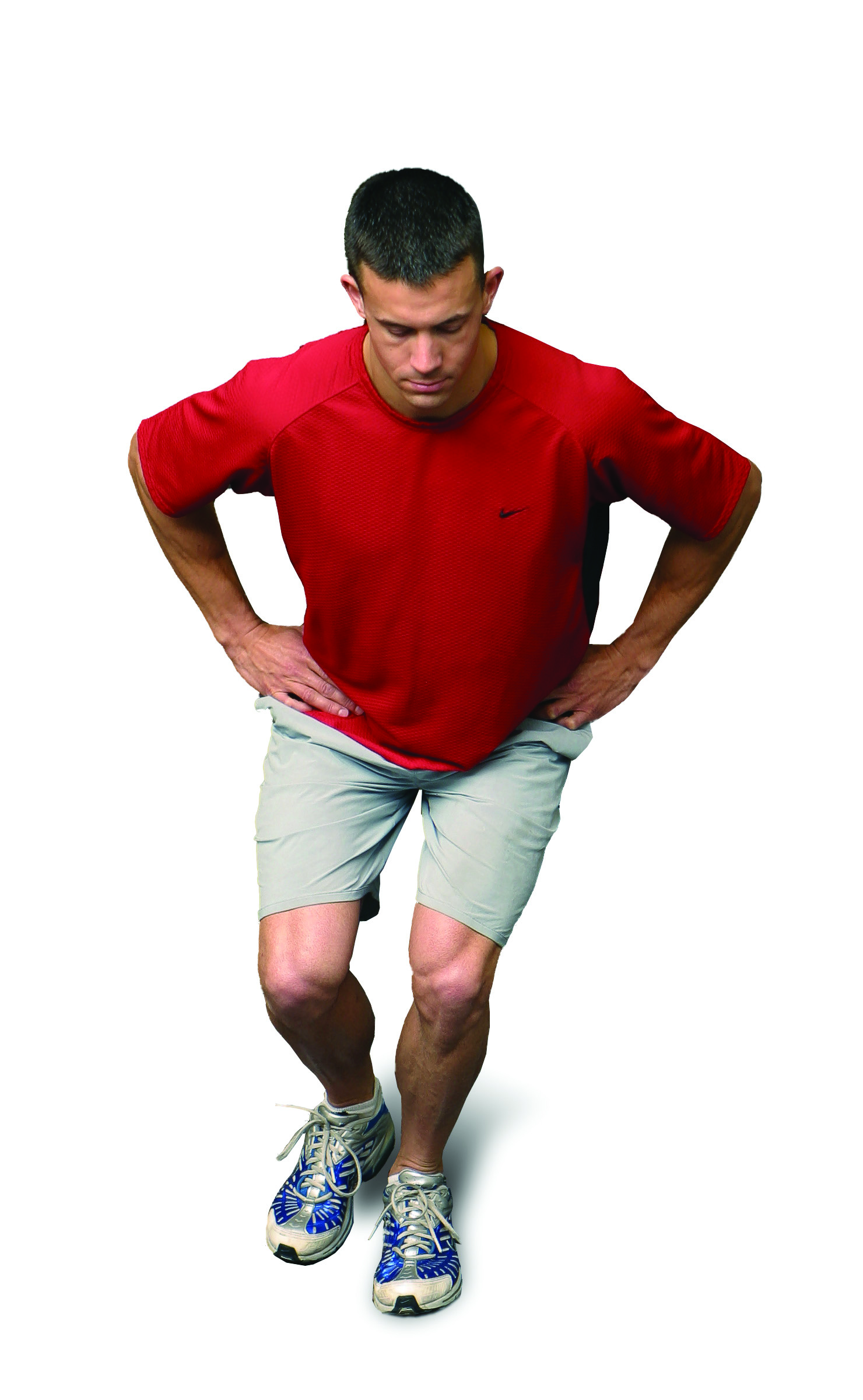 Lunge to BalanceProgressions:Lunge to sideTurning Lunge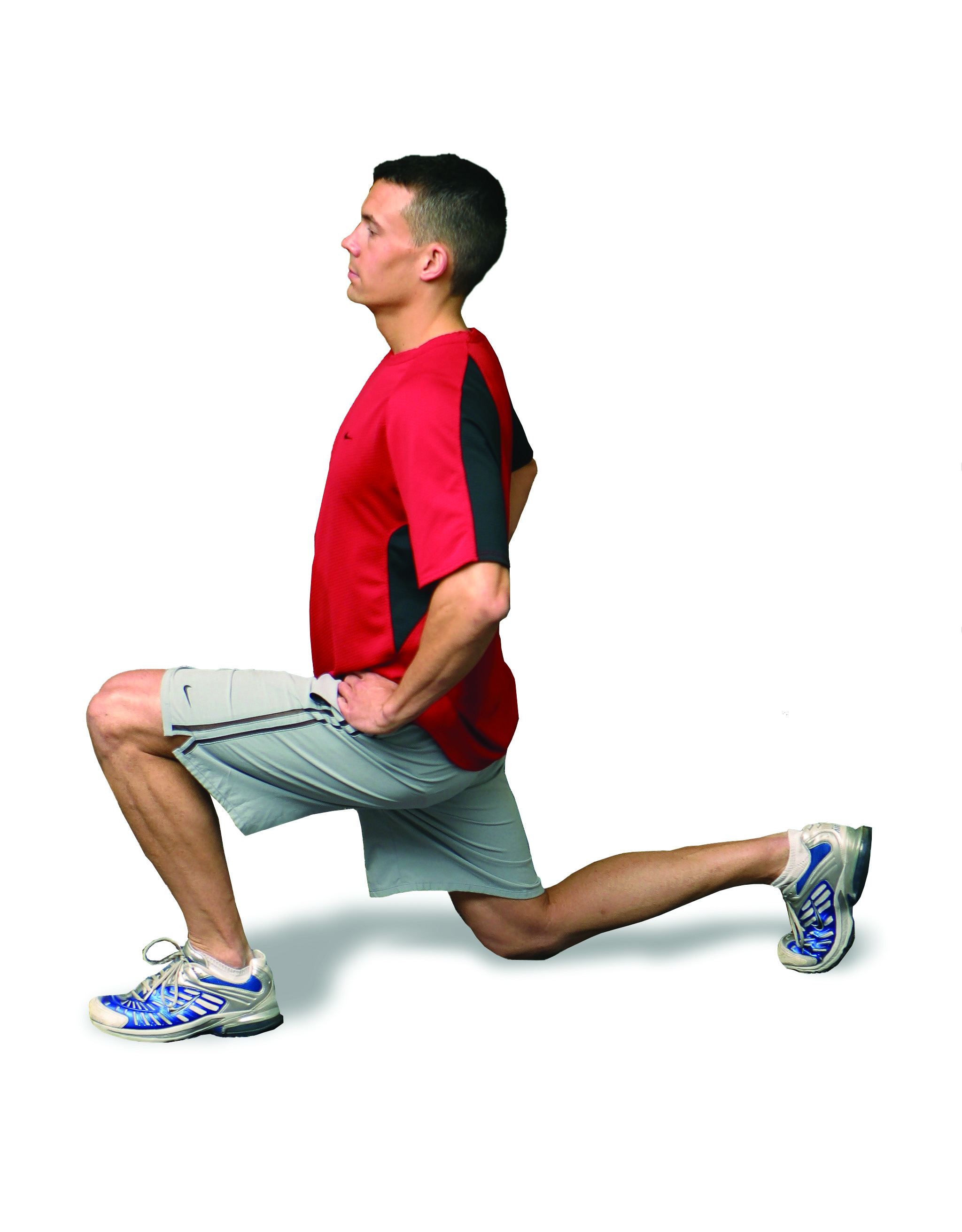 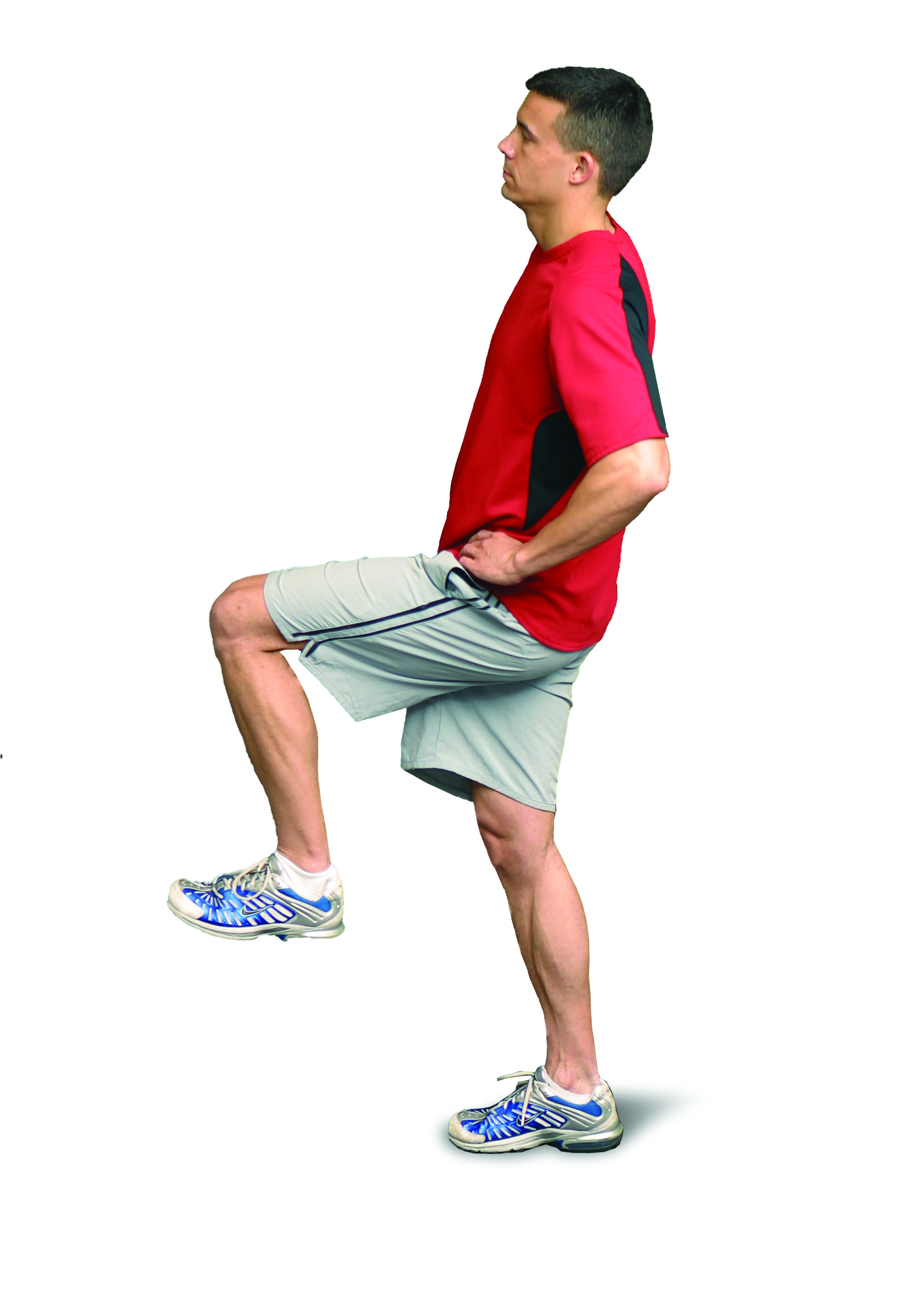 